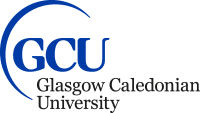 Privacy Notice – Graduate SchoolBackground
This Privacy Notice is designed to explain how and why information about individuals in the following categories is used and managed:Applicants and enquirers studying research degrees and being supported by the Graduate SchoolAll of the personal information will be treated in accordance with the terms of the Data Protection Act 2018 and the General Data Protection Regulation (GDPR).  This means that confidentiality will be respected and that appropriate security measures will be taken to prevent unauthorised disclosure.  This notice is intended to meet the transparency requirement of the legislation and to ensure that all individuals in the categories above know how their data will be processed. Using your personal informationWho will process my information? Under Data Protection law the University is the “data controller”.  This means that the University is responsible for how it uses and processes your information and complying with requests relating to your personal data.Why do we collect and use your personal information? Glasgow Caledonian University (GCU) needs to process the personal information of enquirers and applicants in order to manage enquiries and applications for workshops. GCU processes personal data for the purpose of assisting enquirers and applicants for Graduate School workshops.Keeping information updatedThe University strives to ensure that all personal information is accurate and up to date. You should inform the Graduate School of any changes to your information so that we can keep your information up to date by contacting Professor Bonnie Steves (B.Steves@gcu.ac.uk).  How long is the information kept?The University will retain your information only for as long as necessary for the purposes described.  Further information is available in the University Records Retention Schedules:https://www.gcu.ac.uk/recordsmgt/Where do we obtain information from? Information is obtained directly from enquirers via Eventbrite online booking system.  Some information is collected by email.What information is being collected and used? Data will consist of the information provided by the “data subject” or a company acting on behalf of the University.  Information may be in hard copy or electronic format.  This includes:Your name, address, email addresses, research area, skills, and personal statements.Information specific to a workshop seriesSpecial category personal information is also processed where it is necessary and lawful for us to do so.  In most cases you have the option whether to provide this information or not.  This refers to data revealing: Racial or ethnic originPolitical opinionReligious or philosophical beliefsTrade Union membershipPhysical or mental healthSex life or sexual orientationData relating to criminal convictions and offences is also subject to additional protection.Who is the information shared with?The online booking system is provided and hosted by a third party supplier (Eventbrite).Your information will be shared internally only with those individuals who require it in the course of their duties. The University may be required to share your personal information with external organisations. This may happen due to a statutory or legal obligation. How is the information kept securely? Information is kept securely on University equipment in line with University Information Security and Data Protection Policies.  Access is restricted to only those staff or authorised agents who require it and on a “need to know” basis. Will the information be used for automated decision-making?No.Is the information transferred outside the European Union? No.Your rights You have the right to: Find out what personal data we process about you and to request a copy of the dataAsk us to correct inaccurate or incomplete dataWithdraw consent to process your personal data, if you were asked for and provided consent If you think we are acting unfairly or unlawfully you can:Object to the way we are using your dataComplain to the UK Information Commissioner’s Office Under certain conditions you also have the right to ask us to: Restrict the use of your data Erase your information or tell us to stop using it to make decisions about you Provide you with a portable electronic copy of data you’ve given us Please contact us if you wish to exercise/enquire about any of these rights. Contact DetailsData Protection Officer (DPO)Department of GovernanceBritannia BuildingGlasgow Caledonian UniversityCowcaddens RoadGlasgowG4 0BAEmail:  dataprotection@gcu.ac.ukLegal basis for using your informationThe legal condition which enables the University to process personal information is found in Article 6 of the General Data Protection Regulation (GDPR).  In particular we rely on:Article 6(1)(a) consentArticle 6(1)(b) performance of a contractWhere special categories of data are processed we will have your explicit consent or another legal reason within Article 9(2) of GDPR will apply.Further information The Information Commissioner’s Office website:  http://www.ico.org.uk The University’s Data Protection webpages:  https://www.gcu.ac.uk/dataprotection/ Further information is available in the Student Privacy Notice and Staff Privacy Notice: https://www.gcu.ac.uk/dataprotection/